ALGUNAS FOTOGRAFÍAS DE 3ºA REALIZANDO TÉCNICAS COOPERATIVASNOMBRE DE LA CLASE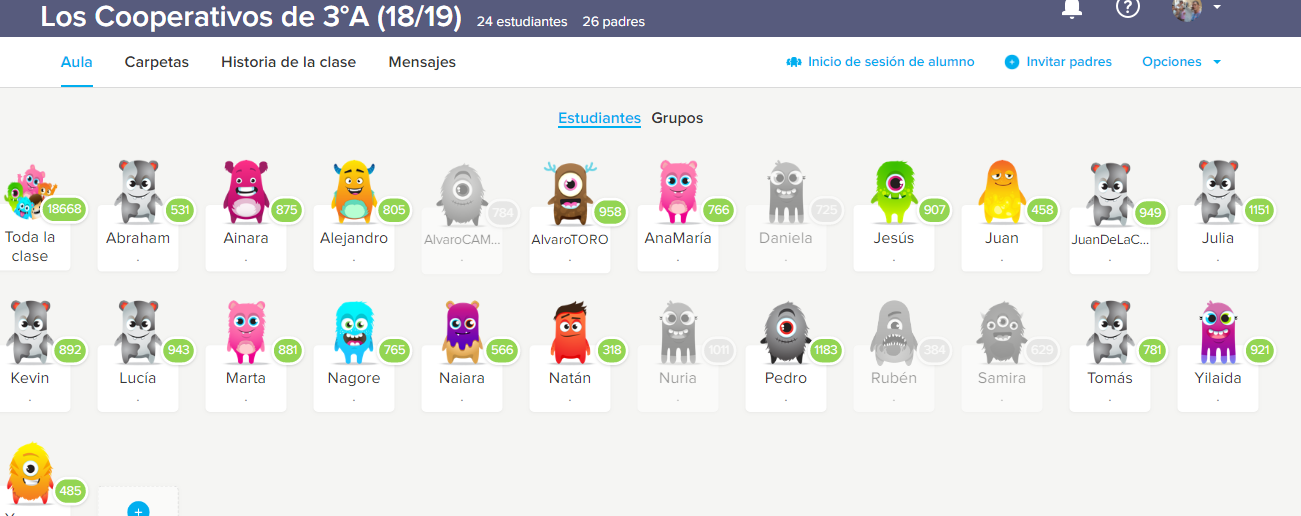 PRIMEROS EQUIPOS CON NOMBRES DE COLORES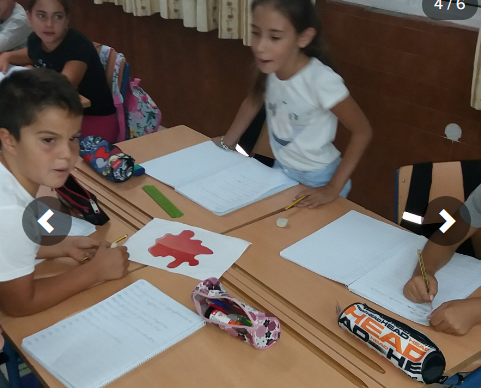 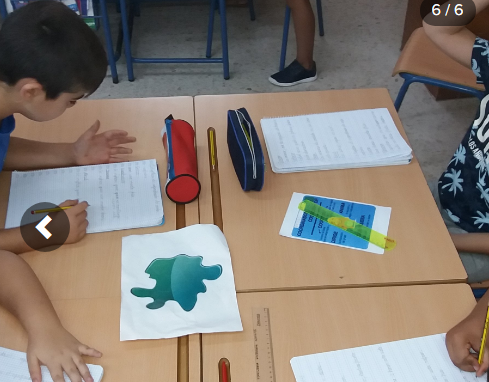 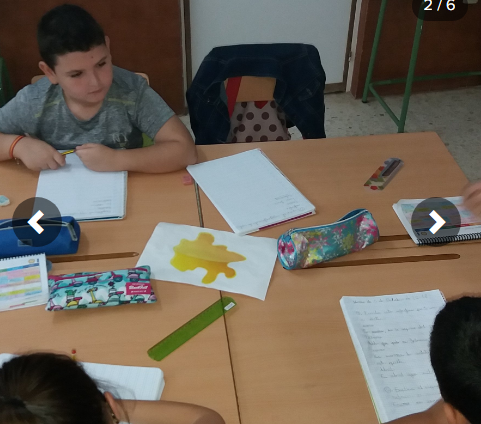 